A Pittance Of TimeWritten by Terry KellyPublished by Jefter Publishing-SOCANwww.Terry-Kelly.com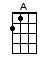 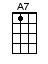 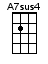 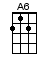 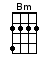 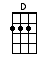 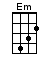 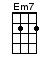 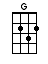 INTRO:  / 1 2 3 / 1 2 3 / [D] / [Bm] / [G] / [A] /[G] / [A6] / [Em] / [A] / [A]They [D] fought and some [Bm] died for their [G] homeland [A]They [D] fought and some [Bm] died now it’s [G] our land [A]Look at [G] his little [A6] child, there’s no [A] fear in her [Bm] eyesCould he [G] not show re-[A6]spect, for other [Em] dads who have [A] diedTake two [D] minutes, would you [A6] mind? It’s a [G] pittance of [A] timeFor the [Bm] boys and the [A6] girls who went [Em] o-[A]verIn [D] peace may they [A6] rest, may we [G] never for-[A]getWhy they [G] died [A6][Em] It’s a [G] pittance of [A] time [A7]God for-[D]give me for [Bm] wanting to [G] strike him [A]Give me [D] strength, so as [Bm] not to be [G] like [A] himMy heart [G] pounds in my [A6] breast, fingers [A] pressed to my [Bm] lipsMy throat [G] wants to bawl [A6] out, my tongue [Em] barely re-[A]sistsBut two [D] minutes I will [A6] bide, it’s a [G] pittance of [A] timeFor the [Bm] boys and the [A6] girls who went [Em] o-[A]verIn [D] peace may they [A6] rest, may we [G] never for-[A]getWhy they [G] died [A6][Em] It’s a [G] pittance of [A] time [A7][D] / [Bm] / [G] / [A] /[G] / [A6] / [Em] / [A] /[D] / [Bm] / [G] / [A] /[G] / [A6] / [Em] / [A]  < PAUSE >Read the [D] letters and [Bm] poems of the [G] heroes at [A] homeThey have [D] casualties [Bm] battles, and [G] fears of their [A] ownThere’s a [G] price to be [A6] paid, if you [A] go, if you [Bm] stayFreedom’s [G] fought for and [A6] won, in [Em] numerous ways [A]Take two [D] minutes, would you [A6] mind? It’s a [G] pittance of [A] timeFor the [Bm] boys and the [A6] girls, all [Em] o-[A]verMay we [D] never for-[A6]get, our [G] young become [A] vetsAt the [G] end of the [A6] line [Em] It’s a [G] pittance of [A7sus4] time [A7] / [Em7] / [A7]It takes [D] courage to [Bm] fight, in your [G] own war [A]It takes [D] courage to [Bm] fight, someone [G] else’s [A] warOur [G] peacekeepers [A6] tell of their [A] own living [Bm] hellThey bring [G] hope to foreign [A6] lands that hate [Em] mongers can’t [A] killTake two [D] minutes, would you [A6] mind? It’s a [G] pittance of [A] timeFor the [Bm] boys and the [A6] girls who go [Em] o-[A]verIn [D] peace time our [A6] best, still [G] don battle [A] dressAnd lay their [G] lives, on the [A6] line [Em] It’s a [Em] pittance of [A] time [A7]In [D] peace may they [A6] rest[G] Lest we for-[A]getWhy they [G] died [A6][Em] Take a [G] pittance of [A7sus4] time [A7] / [Em7] / [A]< SLOW - 2 beats each bar >[D] / [A6] / [G] / [A6] / [G] / [A] / [D]www.bytownukulele.ca